ОТДЕЛ ОБРАЗОВАНИЯ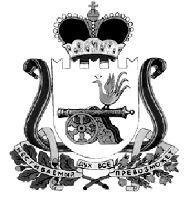 АДМИНИСТРАЦИИ МУНИЦИПАЛЬНОГО ОБРАЗОВАНИЯ «КАРДЫМОВСКИЙ  РАЙОН» СМОЛЕНСКОЙ ОБЛАСТИП Р И К А З                       от 18.01.2018                                             № 013О проведении муниципального этапа Всероссийского конкурса «Учитель года – 2018. Воспитатель года – 2018»В соответствии с планом работы Отдела образования Администрации муниципального образования «Кардымовский район» Смоленской области, с целью повышения социального статуса и престижа учительского труда, распространения передового педагогического опыта и инновационных технологий в образовательной деятельности, содействия росту профессионального мастерства педагогических работников            п р и к а з ы в а ю:Провести муниципальный этап Всероссийского конкурса «Учитель года – 2018. Воспитатель года – 2018» в период с 01 февраля по 22  февраля 2018 года.Утвердить Положение о проведении муниципального этапа Всероссийского конкурса «Учитель года – 2018. Воспитатель года – 2018» (приложение 1).Утвердить состав оргкомитета муниципального этапа Всероссийского конкурса «Учитель года – 2018. Воспитатель года – 2018» (приложение 2).Руководителям образовательных учреждений организовать участие педагогических работников в муниципальном этапе Всероссийского конкурса «Учитель года – 2018. Воспитатель года – 2018».Ответственность за организацию и проведение муниципального этапа Всероссийского конкурса «Учитель года – 2018. Воспитатель года – 2018» возложить на Е.Г. Киселеву, главного специалиста Отдела образования.Контроль исполнения настоящего приказа оставляю за собой.Начальник Отдела образования                                                           С.В. Федорова Приложение 1ПОЛОЖЕНИЕо муниципальном этапе Всероссийского конкурса «Учитель года – 2018. Воспитатель года – 2018»Организация проведения Конкурса       Учредителями муниципального этапа Всероссийского конкурса «Учитель года – 2018. Воспитатель года – 2018» (далее Конкурс) являются Отдел образования Администрации муниципального образования «Кардымовский район» Смоленской области и Кардымовская районная профсоюзная организация работников  образования и науки (по согласованию).Условия и порядок проведения КонкурсаКонкурс направлен на развитие творческой деятельности педагогических работников по обновлению содержания образования, поддержку новых технологий в организации образовательного процесса,  рост профессионального мастерства педагогов, расширение пространства педагогического общения, утверждение приоритетов образования в обществе.Главные цели Конкурса:выявление талантливых педагогических работников, их поддержка и поощрение; содействия росту профессионального мастерства педагогических работников;повышение социального статуса и престижа труда учителей и воспитателей;распространение передового педагогического опыта и инновационных технологий  лучших учителей и воспитателей Кардымовского района.Участники КонкурсаПринять участие в Конкурсе могут учителя и воспитатели образовательных учреждений района, реализующих образовательные программы в соответствии с требованиями ФГОС. Стаж педагогической работы не менее одного года. Возраст участников не ограничивается. Выдвижение кандидатов на муниципальном уровне может осуществляться:посредством самовыдвижения;любым лицом, группой лиц или учреждением, непосредственно знакомыми с педагогической деятельностью претендента и его результатами.Организация муниципального этапа КонкурсаУстанавливаются следующие этапы Конкурса:первый этап проводится муниципальным органом управления образованием с 1 февраля по 22 февраля 2018 года; второй этап проводится Департаментом Смоленской области по образованию и науке и Смоленской областной организацией Профсоюза работников народного образования и науки РФ.Каждое образовательное учреждение, принимающее участие в Конкурсе, самостоятельно решает, какую процедуру взять за основу выбора своего представителя на следующий этап Конкурса. Выбранный представитель образовательного учреждения участвует в муниципальном  этапе Конкурса или сразу на уровне субъекта Российской Федерации, т.е. в областном  этапе Конкурса. Победитель муниципального этапа Конкурса может (по желанию) принимать участие в областном этапе Конкурса.Для организационно-методического обеспечения проведения Конкурса на муниципальном уровне создается организационный комитет (далее – оргкомитет Конкурса). Оргкомитет муниципального этапа Конкурса Оргкомитет муниципального этапа Конкурса состоит из председателя, заместителя председателя, ответственного секретаря и его членов. Состав оргкомитета утверждается учредителями Конкурса (приложение 2). Членами оргкомитета могут быть:- участники муниципального этапа конкурса «Учитель года» предыдущих лет;-  педагогические работники образовательных учреждений района;- победители профессиональных конкурсов, имеющие высокие достижения в профессиональной деятельности;- представители Кардымовской районной профсоюзной организации  работников народного образования РФ  и иных общественных организаций;- представители родительских комитетов образовательных учреждений.          Решение оргкомитета считается принятым, если за него проголосовало более половины списочного состава. Решения оргкомитета оформляются протоколом за подписью председателя оргкомитета, а в его отсутствие – заместителем председателя.          Оргкомитет Конкурса:осуществляет координацию деятельности оргкомитетов образовательных учреждений Конкурсов;обеспечивает единство критериев определения победителей Конкурса;определяет порядок, форму, место и дату проведения;утверждает список участников, состав жюри муниципального Конкурса и регламент его работы;рассматривает апелляционные заявления участников Конкурса;информирует средства массовой информации о проведении Конкурса;организует церемонию награждения;определяет порядок финансирования Конкурса.Содержание КонкурсаВ ходе проведения Конкурса выявляются творчески работающие учителя и воспитатели, имеющие высокий профессиональный рейтинг в образовательных учреждениях, среди обучающихся, родителей и общественности. Проведение Конкурса на всех уровнях предполагает:оценку системы работы педагога и степень владения им техникой и методикой урока, а также научно-методической проблематикой на современном уровне;анализ традиционных и инновационных методик и технологий обучения и воспитания, новых приемов и подходов к передаче знаний;мероприятия, раскрывающие коммуникативные качества конкурсантов.Определение победителей Конкурса         Жюри Конкурса оценивает выполнение конкурсных заданий в баллах на основании критериев, утвержденных настоящим Положением о Конкурсе. По каждому конкурсному мероприятию члены жюри заполняют оценочные  ведомости. По результатам оценки конкурсных мероприятий определяются победители Конкурса, занявшие 1-е, 2-е и 3-е места.Представление материалов для участия в Конкурсе       Для регистрации участника муниципального этапа Конкурса в оргкомитет представляются следующие документы:выписка из протокола педагогического собрания;представление школьного (дошкольного) оргкомитета, в котором дается описание общественно-значимых действий претендента в течение трех лет;заявление участника Конкурса по образцу (приложение 3); анкета конкурсанта (приложение 4);информационная карта инновационного опыта участника (приложение 5); методические разработки (в том числе, в электронном виде).Помимо этого, по желанию конкурсанта могут быть представлены брошюры, опубликованные статьи, другие материалы. Документы и заявки направляются в оргкомитет (Отдел образования) до 01 февраля 2018 года. Материалы, поступившие позже указанного срока, не рассматриваются. Поступившие в оргкомитет конкурса материалы не возвращаются.Порядок проведения муниципального этапа Конкурса            Конкурс проводится в два тура. В первом и втором туре принимают участие все участники Конкурса. Первый (заочный) тур        Первый (заочный) тур включает 2 конкурсных испытания: «Интернет-ресурс» и эссе «Я – учитель». «Интернет-ресурс»         Цель: демонстрация использования ИКТ как ресурса повышения качества профессиональной деятельности педагога.        Формат конкурсного испытания: представление Интернет-ресурса (личный сайт, страница, блог сайта ОУ), на котором можно познакомиться с участником Конкурса и публикуемыми им материалами.       Критерии оценки конкурсного испытания: информационная насыщенность, безопасность и комфортность виртуальной образовательной среды, эффективность обратной связи, оригинальность  и адекватность дизайна (приложение 6).Эссе «Я – учитель»         Цель: раскрытие мотивов выбора учительской профессии, собственных педагогических принципов и подходов к образованию, своего понимания миссии педагога в современном мире, смысла педагогической деятельности, демонстрация видения современных проблем и возможных путей решения средствами образования.         Формат: представление текста эссе (до 4 страниц, шрифт - Times New Roman, кегль - 14, интервал -полуторный, поля -2 см).         Критерии оценки конкурсного испытания (приложение 7): языковая (грамматическая, орфографическая и синтаксическая) грамотность текста, обоснование актуальности, ценностные ориентиры, аргументированность позиции, умение формулировать проблемы и видеть пути решения, рефлексивность, оригинальность изложения).Второй (очный) тур1-й день  «Урок»         Цель: раскрытие конкурсантами своего профессионального потенциала в условиях планирования и анализа эффективности учебного занятия (урока), проявление творческого потенциала, самостоятельности, умения ориентироваться в ситуации, знания своего предмета и способности выйти в обучении на межпредметный и метапредметный уровни.        Формат конкурсного испытания: урок (занятие) по предмету (регламент - 40 минут, самоанализ урока и вопросы жюри - 10 минут). Темы уроков определяются в соответствии с календарно-тематическим планированием в рабочих программах по соответствующим предметам.         Критерии оценки конкурсного испытания: информационная и языковая грамотность, методическое мастерство и творчество, мотивирование к обучению, рефлексивность и оценивание, организационная культура, эффективная коммуникация, ценностные ориентиры, метапредметный и междисциплинарный подход; поддержка самостоятельности, активности и творчества обучающихся (приложение 8).2-й деньПеречень конкурсных заданий:визитная карточка: презентация конкурсантом своего профессионального опыта (регламент - 10 минут);мастер - класс и его самоанализ (регламент - 20 минут, включая 5 минут для ответов на вопросы жюри); мастер-класс демонстрирует педагогическое мастерство в передаче инновационного опыта;  проводится при возможном участии других участников конкурса и в присутствии педагогической общественности;творческое задание (регламент – до 10 минут), демонстрирующее общекультурную компетентность.Для оценки конкурсных заданий второго тура оргкомитет создает жюри и утверждает регламент его работы. По итогам конкурсных испытаний жюри определяет финалистов и называет абсолютного победителя конкурса. Финансирование КонкурсаВсе расходы по финансированию муниципального этапа Конкурса берет на себя Отдел образования Администрации муниципального образования «Кардымовский район» Смоленской области и Кардымовская районная профсоюзная организация  работников образования и науки. Символика КонкурсаОфициальной эмблемой Конкурса является пеликан, распростерший крылья над своими птенцами.Девиз Конкурса: «В подвижничестве учителя – будущее России». Поощрение победителей КонкурсаОбъявление результатов Конкурса и награждение победителей и участников Конкурса  происходит на церемонии награждения.Приложение  2Состав организационного комитетамуниципального этапа конкурса «Учитель года – 2018. Воспитатель года – 2018»Председатель оргкомитета – Н.В. Игнатенкова – заместитель Главы  муниципального образования «Кардымовский район» Смоленской области;Заместитель председателя  –  С.В. Федорова – начальник Отдела образования Администрации муниципального образования «Кардымовский район» Смоленской области;Ответственный секретарь – Е.Г. Киселева – главный специалист Отдела                                                                                                                      образования.Члены оргкомитета:Приложение 3	фамилия, имя, отчество полностьюместо работы: название образовательного учреждения в соответствии с Уставомдолжность в настоящий момент, с какого года в ней работаетепобедитель или участник муниципального конкурса, какого годаАвторская идея Класс (группа), в котором (ой) Вы будете проводить  учебное занятие_______________________________________________________________Тема Потребуется ли Вам компьютер для проведения учебного занятия _____Контактный телефон (рабочий и сотовый) __________________________Подпись  _________________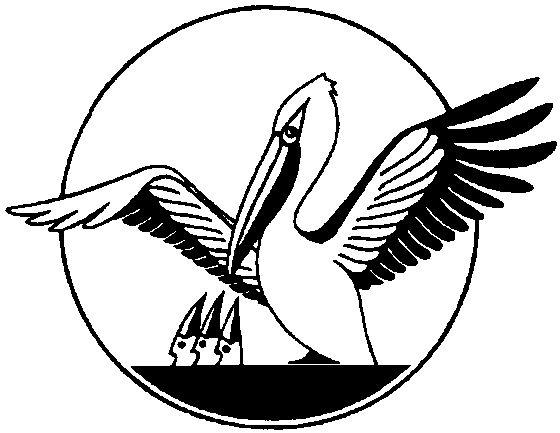 Приложение 4      Анкета участника конкурса  «Учитель года – 2018. Воспитатель года – 2018»Фамилия, имя, отчество (полностью):Дата рождения (день, месяц, год):Базовое образование (укажите название и год окончания вуза и факультета или среднего профессионального учебного заведения):Послужной список (укажите предыдущие места вашей работы и год поступления на них):Общий трудовой и педагогический стаж (полных лет на момент заполнения анкеты):Преподаваемые предметы:Квалификационная категория:Классное руководство:Ученая степень, звание, правительственные и отраслевые награды (укажите название и год получения):Публикации в периодических изданиях (укажите название публикации и издания):Укажите книги, брошюры, авторами (или соавторами) которых Вы являетесь (укажите библиографические данные):Адрес личного Интернет-ресурса, где можно познакомиться с участником и публикуемыми им материалами:Научные интересы:Знание языков (укажите каких): Ваши кумиры в профессии: Ваша отличительная черта как педагога:Ваше заветное желание (для себя, для школы, для России):Самое важное качество, которое вы хотели бы воспитать у своих учеников:Напишите юмористический случай из Вашей педагогической практики:Ваш любимый афоризм или девиз:Ваши любимые художественные произведения (с педагогическим содержанием и без него) любимые писатели, поэты, художники:Ваши любимые песни о школе, образовании:Чем Вы можете «блеснуть» на сцене:Ваши пожелания победителю конкурса «Учитель года – 2018. Воспитатель года – 2018»:Ваши пожелания организаторам конкурса «Учитель года – 2018. Воспитатель года – 2018»:Семейное положение: укажите имя супруга (супруги) и его (ее) профессиюДети (укажите имя и возраст детей):Хобби:Сценические таланты:Спорт, которым увлекаетесь:Что бы я рассказал о себе:Подборка цветных фотографий:- портрет; - жанровая (с учебного занятия, внеклассного мероприятия).Приложение 5ИНФОРМАЦИОННАЯ КАРТА ИННОВАЦИОННОГО ОПЫТАУЧАСТНИКА конкурса «Учитель года – 2018. Воспитатель года – 2018»I. Общие сведенияII.Сущностные характеристики опытаПриложение 6Муниципальный этап конкурса «Учитель года – 2018. Воспитатель года – 2018»Оценочный лист конкурсного задания «Интернет-ресурс»                                        Ф.И.О. участника конкурса  ____________________________Подпись	/	/Дата                                                                                                       Приложение 7Муниципальный этап конкурса «Учитель года – 2018. Воспитатель года – 2018»Оценочный лист конкурсного задания «Эссе» Ф.И.О. участника конкурса	  ________________Подпись	/	/Дата	Приложение 8Муниципальный этап конкурса «Учитель года – 2018. Воспитатель года – 2018»Оценочный лист конкурсного задания «Урок» Ф.И.О. участника конкурса	Приложение   9Муниципальный этап конкурса «Учитель года – 2018. Воспитатель года – 2018»Критерии оценки творческого задания 				Общее количество баллов – 10 (максимальное количество баллов по каждому критерию указано в скобках)Подпись членов жюри___________________Критерии оценки визитной карточки		Общее количество баллов – 10 (максимальное количество баллов по каждому критерию указано в скобках)	Подпись членов жюри___________________Критерии оценки мастер - классаОбщее количество баллов – 40 (максимальное количество баллов по каждому критерию указано в скобках)Подпись членов жюри___________________1.С.А. Блинковапредседатель Кардымовской районной профсоюзной организации  работников  образования и науки РФ2.Э.Ф. Булаховапредставитель СМИ Кардымовского района3.К.Ю. Седневастарший менеджер Отдела образования4.Д.М. Столяроваведущий специалист Отдела образования5.В.И. Ковалевапредседатель Женсовета и комитета солдатских матерей Кардымовского района6.В.В. Левшаковпредседатель Общественного совета, Заслуженный учитель РФ 7.И.С. Петросяндиректор МБУ ДО «Центр детского творчества»8.Е.В. Зыряновапредставитель родительской общественности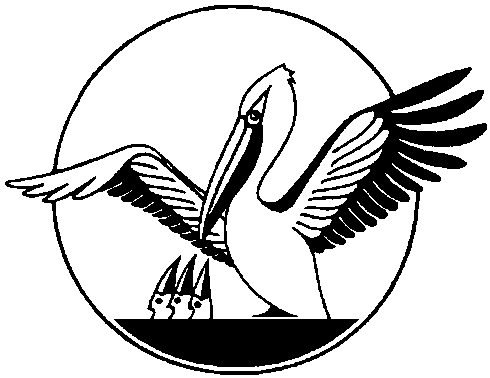  Заявление     участника конкурса      «Учитель года-2018.         Воспитатель года – 2018»Ф.И.О. автора опытаУчреждение, в котором работает автор опытаАдрес с индексом Номер контактного телефонаДолжность Преподаваемый предмет или выполняемый функционалСтаж работы в должностиТема инновационного педагогического опыта (ИПО)Причины, побудившие автора к изменению своей педагогической практики Цель, преследуемая автором в процессе создания ИПО, задачиКонцепция измененийСущность ИПООписание инновационной деятельности автора, трудоемкость, ограничения, рискиУсловия реализации изменений Результат, полученный автором в ходе реализации ИПОПубликации о представленном инновационном педагогическом опытеФ.И.О. составителя картыДата составления информационной карты (число, месяц, год)КритерииПоказателиБаллыИнформационнаянасыщенностьКоличество представленной информацииот 0 до 7ИнформационнаянасыщенностьОбразовательная и методическая ценность материалов(развивающий характер)от 0 до 7ИнформационнаянасыщенностьРазличное структурирование информации (тексты, таблицы, схемы и т.п.)от 0 до 7ИнформационнаянасыщенностьРазнообразие содержанияот 0 до 7ИнформационнаянасыщенностьТематическая организованность информацииот 0 до 7ИнформационнаянасыщенностьНаучная корректностьот 0 до 7ИнформационнаянасыщенностьМетодическая грамотностьот 0 до 7Безопасность и комфортность виртуальной образовательной средыПонятное меню (рубрикация)от 0 до 7Безопасность и комфортность виртуальной образовательной средыУдобство навигацииот 0 до 7Безопасность и комфортность виртуальной образовательной средыРазумная скорость загрузкиот 0 до 7Безопасность и комфортность виртуальной образовательной средыУдобный формат для коммуникацииот 0 до 7Безопасность и комфортность виртуальной образовательной средыЯзыковая культураот 0 до 7Безопасность и комфортность виртуальной образовательной средыНаличие инструкций и пояснений для пользователейот 0 до 7Безопасность и комфортность виртуальной образовательной средыЗащищенность и адекватность виртуальной среды образовательным целямот 0 до 7Эффективность обратной связиРазнообразие возможностей для обратной связиот 0 до 7Эффективность обратной связиДоступность обратной связиот 0 до 7Эффективность обратной связиНаличие контактных данныхот 0 до 7Эффективность обратной связиВозможности для обсуждений и дискуссийот 0 до 7Эффективность обратной связиУдобство использования механизмов обратной связиот 0 до 7Эффективность обратной связиСистематичность и адресная помощь в проведении обратной связиот 0 до 7Эффективность обратной связиИнтенсивность обратной связи и количествововлеченныхпользователейот 0 до 7Оригинальность и адекватность дизайнаВыстроенная информационная архитектураот 0 до 7Оригинальность и адекватность дизайнаГрамотные цветовые решенияот 0 до 7Оригинальность и адекватность дизайнаОригинальность стиляот 0 до 7Оригинальность и адекватность дизайнаКорректность обработки графикиот 0 до 7Оригинальность и адекватность дизайнаСбалансированность разных способовструктурированияинформацииот 0 до 7Оригинальность и адекватность дизайнаУчет требований здоровьесбережения в дизайнеот 0 до 7Оригинальность и адекватность дизайнаВнешний вид размещенной информацииот 0 до 7Максимальное количество балловМаксимальное количество баллов35КритерииПоказателиБаллыЯзыковая грамотность текста(речевая, грамматическая, орфографическая и пунктуационная)Речевая грамотностьОт 0 до 4Языковая грамотность текста(речевая, грамматическая, орфографическая и пунктуационная)Грамотность в области грамматикиОт 0 до 4Языковая грамотность текста(речевая, грамматическая, орфографическая и пунктуационная)Орфографическая грамотностьОт 0 до 4Языковая грамотность текста(речевая, грамматическая, орфографическая и пунктуационная)Пунктуационная грамотностьОт 0 до 4ОбоснованиеактуальностиШирота и масштабность взгляда на профессиюОт 0 до 3ОбоснованиеактуальностиУмение видеть тенденции развития образованияОт 0 до 3ОбоснованиеактуальностиСвязь с практикой, обращение внимания на вызовы времени и запросы социумаОт 0 до 3Наличие ценностных ориентировПонимание ценностных ориентиров современной системы образования и наличие мировоззренческой позицииОт 0 до 3Наличие ценностных ориентировПостановка воспитательных целейОт 0 до 3Наличие ценностных ориентировОбращение внимания на формирование гражданской позиции обучающихсяОт 0 до 3АргументированностьпозицииЧеткость аргументов, отделение фактов от мненийОт 0 до 3АргументированностьпозицииИспользование иллюстрирующих примеров и фактовОт 0 до 3АргументированностьпозицииНаличие выводов и обобщенияОт 0 до 3Умениеформулировать проблемы и видеть пути их решенияЧеткость и обоснованность при формулировании проблем. Способность выделять значимое и последовательность в изложении своей позицииОт 0 до 2Умениеформулировать проблемы и видеть пути их решенияНестандартность предлагаемых решенийОт 0 до 2РефлексивностьПонимание смысла собственной педагогической деятельности (навыки самоанализа педагогической деятельности)От 0 до 2РефлексивностьАнализ и оценка собственных принципов и подходов к образованиюОт 0 до 2ОригинальностьизложенияХудожественный стиль и нестандартность изложенияОт 0 до 3ОригинальностьизложенияЯркость и образность изложенияОт 0 до 3ОригинальностьизложенияЯсность и целостность изложенияОт 0 до 3Максимальное количество балловМаксимальное количество баллов20Критерии оценкиПоказателиБаллыИнформационная и языковая грамотностьКорректность учебного содержания и использования научного языка (термины, символы, условные обозначения), глубина и широта знаний по темеОт 0 до 10Информационная и языковая грамотностьДоступность изложения, адекватность объёма информации (возрастным особенностям обучающихся и требованиям образовательной программы)От 0 до 10Информационная и языковая грамотностьНавыки в ИКТ, культура поведения в виртуальной среде и визуализации информацииОт 0 до 10Информационная и языковая грамотностьЯзыковая культура учителя и обучающихся (наличие заданий на составление связного текста и развитие культуры речи)От 0 до 10Информационная и языковая грамотностьИспользование разных источников информации, структурирование информации в разных форматах(текстовом, графическом, электронном и др.)От 0 до 10РезультативностьДостижение предметных результатовОт 0 до 10РезультативностьДостижение метапредметных результатовОт 0 до 10РезультативностьДостижение личностных результатовОт 0 до 10РезультативностьВовлечение обучающихся в исследовательскую деятельность (выдвижение гипотез, сбор данных, поиск источников информации)От 0 до 10РезультативностьСоотнесение действий с планируемыми результатамиОт 0 до 10Методическое мастерство и творчествоРазнообразие методов и приемов, смена видов деятельностиОт 0 до 10Методическое мастерство и творчествоНовизна и оригинальность подходов, нестандартность действий и индивидуальность учителяОт 0 до 10Методическое мастерство и творчествоИспользование сравнительных подходов, формирование умения аргументировать свою позицию, использование дискуссионных подходов и проектированияОт 0 до 10Методическое мастерство и творчествоРазнообразие форм работы с информацией и использование разных источниковОт 0 до 10Методическое мастерство и творчествоСоответствие методов и приемов целеполаганию (реализации цели, решению задач, достижению результатов)От 0 до 10Мотивирование к обучениюИспользование различных способов мотивации и умение удивлятьОт 0 до 10Мотивирование к обучениюСистемность и последовательность проведения мотивации в структуре занятияОт 0 до 10Мотивирование к обучениюДоброжелательная атмосфера, безопасная и комфортная образовательная средаОт 0 до 10Мотивирование к обучениюИспользование проблемных ситуаций, опора на интересы и потребности обучающихся (умение сформулировать или вывести на формулировку проблемы, опора на жизненный опыт учеников)От 0 до 10Мотивирование к обучениюПоддержка образовательной успешности для всех обучающихся, в том числе с особыми потребностями и ограниченными возможностями)От 0 до 10Рефлексивность и оцениваниеОбъективность и открытость оценивания, связь с целеполаганиемОт 0 до 10Рефлексивность и оцениваниеРазные способы оценивания и рефлексии, умение их обосновать при самоанализеОт 0 до 10Рефлексивность и оцениваниеОбратная связь, наличие возможностей для высказывания собственной точки зренияОт 0 до 10Понятность процедуры и критериев оцениванияАдекватность оценки и рефлексии проведенного урока, точность ответов на вопросыОрганизационнаякультураПостановка и понимание целей, задач и ожидаемых результатовОт 0 до 10ОрганизационнаякультураНаличие инструкций и пояснений для выполнения заданийОт 0 до 10ОрганизационнаякультураУстановление правил и процедур совместной работы на урокеОт 0 до 10ОрганизационнаякультураОбращение внимания на индивидуальные запросы и интересы обучающихся, создание возможностей для инклюзивного образованияОт 0 до 10ОрганизационнаякультураОсознание своей деятельности, понимание достижений и проблем, умение оценить проведенный урок и провести критический анализОт 0 до 10ЭффективнаякоммуникацияОрганизации взаимодействия и сотрудничества обучающихся между собой, с учителем и с различными источниками информацииОт 0 до 10ЭффективнаякоммуникацияПоддержка толерантного отношения к различным позициям, возможности для высказывания обучающимися своей точки зренияОт 0 до 10ЭффективнаякоммуникацияНаличие эффективной обратной связи на занятии, способность учителя задавать модель коммуникацииОт 0 до 10ЭффективнаякоммуникацияИспользование вопросов на понимание, развитие умений обучающихся формулировать вопросыОт 0 до 10ЭффективнаякоммуникацияРазвитие навыков конструктивного диалога, в том числе и при самоанализеОт 0 до 10НаличиеценностныхориентировВоспитательный эффект урока и педагогической деятельности учителяОт 0 до 10НаличиеценностныхориентировПоддержка безопасного поведения и формирования культуры здорового образа жизниОт 0 до 10НаличиеценностныхориентировОбращение внимания обучающихся на ценностные ориентиры и ценностные аспекты учебного знанияОт 0 до 10НаличиеценностныхориентировПоддержка толерантного отношения к различным мнениям и культурным особенностямОт 0 до 10НаличиеценностныхориентировСоздание ситуаций для обсуждения и принятия общих ценностей гражданской направленностиОт 0 до 10Метапредметныйимеждисциплинарн ый подходФормирование универсальных учебных действий разных видовОт 0 до 10Метапредметныйимеждисциплинарн ый подходИспользование потенциала различных дисциплин и корректность в использовании содержания других дисциплинОт 0 до 10Метапредметныйимеждисциплинарн ый подходПонимание особенностей метапредметного подхода его отличия от использования междисциплинарных дисциплинОт 0 до 10Метапредметныйимеждисциплинарн ый подходСистемность и целесообразность использования междисциплинарных и метапредметных подходовОт 0 до 10Метапредметныйимеждисциплинарн ый подходУмение анализировать проведённое занятие с учётом использования метапредметных и междисциплинарных связей, обоснование метапредметных результатов урокаОт 0 до 10Поддержка самостоятельности, активности и творчества обучающихсяИспользование активных и интерактивных подходов для развития самостоятельности обучающихся (работа в группах, формулирование вопросов)От 0 до 10Поддержка самостоятельности, активности и творчества обучающихсяСоздание на уроке ситуаций для выбора и самоопределенияОт 0 до 10Поддержка самостоятельности, активности и творчества обучающихсяПоддержка личной и групповой ответственности при выполнении заданийОт 0 до 10Поддержка самостоятельности, активности и творчества обучающихсяРешение творческих задач, возможности для самостоятельной работы и создание ситуаций успеха на урокеОт 0 до 10Поддержка самостоятельности, активности и творчества обучающихсяУважение личного достоинства каждого ученика и доброжелательная атмосфераОт 0 до 10Максимальное количество балловМаксимальное количество баллов100№п/пФ.И.О.Мировоззренческаяпозиция(1-2)Оригинальность(1-2)Ораторские илидерскиекачества(1-2)Артистичность(1-2)Умение работать в команде(1-2)Общее количество баллов1№ п/пФ.И.О.участника конкурсаОригинальность, индивидуальный стиль(1-2)Внутреннее смысловое единство(1-2)Общий интеллектуальный и культурный уровень(1-2)Ценностные мотивы выбора профессии, творческие интересы вне пед-ой дея-ти (1-2)Композиционная свобода(1-2)Итого11.№ п/пФ.И.О.участника конкурсаСоциальнаязначимость,оригинальность содержания (1-10)Умение представить систему деятельности в контексте темы опыта, выделить элементы дидактической системы (1-10)Умение продемонстрировать элементы дидактической системы (1-10)Умение взаимодействовать с аудиторией(1-5)Самоанализ(1-5)Итого11.